Caratteristiche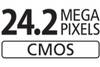 Sensore full frame da 24.2 megapixelUn equilibrio ideale tra dettagli, velocità e prestazioni in condizioni di scarsa illuminazione, che tu stia scattando foto o girando video.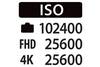 Prestazioni eccellenti in condizioni di scarsa illuminazioneContinua a scattare o girare con risultati straordinari, anche quando i livelli di luce scendono, con una sensibilità massima di ISO 102.40010(espandibile a ISO 204.800). I video possono essere acquisiti fino a ISO 25.600 (espandibile a ISO 102.400)29,30.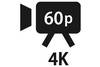 Video con risoluzione fino a 4K 60pRealizza riprese in 4K di qualità cinematografica, con oversampling dai dati del sensore 6K e a frame rate fino a 60p21. Realizza video in Full HD fino a 180p25.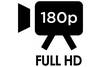 Full HD a 180pCrea magnifici effetti al rallentatore.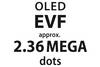 EVF da 2,36 milioni di puntiGuarda esattamente ciò che catturerai quando scatti foto e giri video e goditi una visione naturale del mondo con la funzione View Assist della simulazione OVF 14.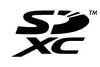 Slot per schede SD UHS-IIUtilizza schede SD ampiamente disponibili per memorizzare i tuoi contenuti, incluse le schede UHS-II veloci per scatti ad alta velocità33.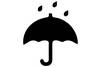 Resistente agli agenti atmosferici31Continua a scattare anche quando le condizioni diventano sfavorevoli.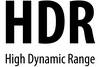 HDR e HDR PQ avanzatiOpzioni multiple per HDR, anche con soggetti in movimento, con foto e video10.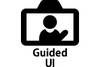 Interfaccia utente guidataScopri come scattare con EOS R8, esplora i comandi e impara i principi della fotografia.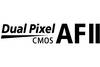 Sensibilità messa a fuoco automatica di -6,5 EVScatta rapidamente con una messa a fuoco precisa, anche a livelli di luce equivalenti a quelli di una mezzaluna4.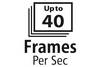 Scatto continuo a 40 fps 19 ad alta velocità +Cattura i momenti più belli nel tempo utilizzando l'otturatore elettronico della fotocamera.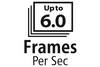 Scatto continuo a 6 fps18 ad alta velocitàElimina gli effetti del rolling shutter con un otturatore con prima tendina elettronica.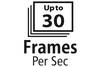 Modalità scatto continuo RAW a 30 fps19Grazie al pre-scatto di 0,5 secondi, puoi catturare le immagini dal momento che precede quello in cui hai premuto il pulsante di rilascio dell'otturatore.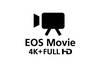 Codec H.264 e H.265Per la massima qualità e compatibilità.Compensazione del focus breathing3Per transizioni fluide e professionali più graduali.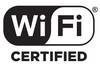 Wi-Fi a 2,4 GHz ®Per un trasferimento veloce dei file in modalità wireless a computer e dispositivi smart, oltre al controllo remoto della fotocamera.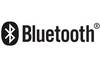 Bluetooth® a basso consumo energetico 4.2Mantiene una connessione Bluetooth costante con il dispositivo smart.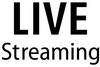 Usala come webcam di alta qualità32Plug and play con USB per mostrare il lato migliore di te in live streaming e durante le chiamate via Internet.Dual Pixel CMOS AF IIRiconosce e segue i soggetti 3 mantenendoli sempre a fuoco.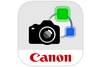 App Canon Camera ConnectConnetti la fotocamera Canon al tuo dispositivo Apple o Android per realizzare scatti a distanza e condividere foto in modo semplice32.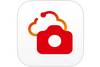 image.canonArchiviazione e sincronizzazione di foto e video, oltre all'elaborazione RAW basata su cloud16.Specifiche dettagliateSensore immagineTipoCMOS da 35,9 x 23,9 mmPixel effettiviCirca 24.2 megapixelPixel totaliCirca 25.6 megapixelRapporto dimensionale3:2Filtro passa-bassoIntegrato/FissoPulizia sensoreSistema integrato di pulizia EOSTipo filtro coloreColori primariSensore Shift-ISNoProcessore di immaginiTipoDIGIC XObiettivoInnesto obiettivoRF1 (gli obiettivi EF ed EF-S possono essere collegati mediante adattatore EF-EOS R, adattatore EF-EOS R con ghiera anteriore e adattatore EF-EOS R per filtri drop-in)2 Gli obiettivi EF-M non sono compatibili.Lunghezza focaleEquivalente a 1 volta la lunghezza focale dell'obiettivo con obiettivi RF e EF e 1,6 volte con EF-S/RF-SStabilizzazione dell'immagineSolo obiettivo/digitaleMessa a fuocoTipoDual Pixel CMOS AF IISistema AF/punti100% orizzontale e 100% verticale con Viso + Inseguimento e modalità Selezione automatica
100% orizzontale e 90% verticale con selezione manuale e modalità ampia zona3Intervallo di utilizzo AFEV -6,5 - 21 (a 23 °C e ISO100)4Modalità AFOne Shot, Servo AF, AF AI FocusSelezione del punto AFSelezione automatica: 1053 aree AF disponibili con la selezione automatica,
Selezione manuale: AF a 1 punto (è possibile cambiare le dimensioni del riquadro AF), 4897 posizioni AF disponibili (4067 filmati)
Selezione manuale: espansione del punto AF a 4 punti (su, giù, sinistra, destra)
Selezione manuale: espansione del punto AF circostante
Selezione manuale: zona AF flessibile 1-3 (tutti i punti AF divisi in 9-999 aree di messa a fuoco)Inseguimento AFEsseri umani (occhi, viso, testa, corpo), animali (cani, gatti, uccelli e cavalli) o veicoli (auto da corsa o motociclette, aeromobili e treni)Blocco AFBlocco quando si preme il pulsante di scatto a metà o si preme AF-ON in modalità AF One-Shot. Uso del pulsante personalizzato impostato su stop AF in AI ServoRaggio ausiliario AFEmesso dal LED integrato o Speedlite opzionale dedicato (flash)Messa a fuoco manualeSelezionata sull'obiettivo/fotocamera5Controllo esposizioneModalità di misurazioneMisurazione in tempo reale a 384 zone con sensore immagine.
(1) Misurazione valutativa (collegata a tutti i punti AF)
(2) Misurazione parziale (circa 5,9% del mirino al centro)6
(3) Misurazione spot: misurazione spot al centro (circa 3% del mirino al centro) - misurazione spot collegata al punto AF non fornita7
(4) Misurazione media pesata al centroIntervallo di misurazioneEV -3-20 (a 23 °C, ISO 100, con misurazione valutativa)Blocco AEAutomatico: il blocco AE si attiva una volta ottenuta la messa a fuoco
Manuale: tramite pulsante di blocco AE in modalità P, Av, Fv, Tv e MCompensazione esposizione+/-3 EV con incrementi di 1/3 o 1/2 di stop (combinabili con AEB)AEB+/- 3 EV in incrementi di 1/3 o 1/2 di stopScatto anti-flickerSì. Flicker rilevato a una frequenza pari a 100 Hz o 120 Hz8. Scatto anti-flicker ad alta frequenza per le modalità M e TV.9Sensibilità ISOOpenAuto 100-102400 (con incrementi di 1/3 di stop o 1 stop), ISO espandibile fino a L:50, H:204.80010OtturatoreTipoOtturatore con piano focale controllato elettronicamente11 e funzione Otturatore elettronico sul sensoreVelocitàPrima tendina elettronica: da 30 a 1/4000 s. (incrementi di 1/2 o 1/3 di stop), Elettronico Bulb: da 30 a 1/1600012 (incrementi di 1/2 o 1/3 di stop fino a 1/8000, quindi 1 stop fino a 1/16000) (gamma di velocità dell'otturatore totale. La disponibilità varia in base alle modalità di scatto)Scatto otturatoreScatto elettromagnetico a sfioramentoBilanciamento del biancoTipoBilanciamento del bianco automatico con sensore immagineImpostazioniAWB (priorità ambiente/priorità bianco), Luce diurna, Ombra, Nuvoloso, Tungsteno, Fluorescente, Flash, Personalizzato, Temperatura colore, Compensazione bilanciamento del bianco:
1. Blu/Ambra +/-9
2. Magenta/Verde +/-9Bilanciamento del bianco personalizzatoSì, è possibile registrare 1 impostazione - dall'immagine o dalla modalità Live ViewBracketing del bilanciamento del bianco+/-3 livelli in incrementi singoli 2, 3, 5 o 7 immagini per scatto Viraggi blu/ambra o magenta/verde selezionabiliMirinoTipoEVF OLED a colori da 0,39"Conteggio punti2,36 milioni di punti (1024x768)Copertura (verticale/orizzontale)Circa 100%IngrandimentoCirca 0.70x13Campo visivoCirca 22 mm (a -1 m-1 dall'estremità dell'oculare)Correzione diottrieDa -4 a +1 m-1 (diottrie)Prestazioni del displayRisparmio energetico: 59,94 fps Fluido 119,98 fps14Informazioni sul mirinoIndicatore accessorio collegato, Blocco AE, AEB, Area AF, Metodo AF, Funzionamento AF, Punto AF (AF a 1 punto), Informazioni sui punti AF, Scatto anti-flicker, Valore apertura, Rapporto di visualizzazione, Livello di registrazione audio (manuale), Indicatore del livello di registrazione audio (manuale), Ottimizzazione illuminazione automatica, Livello batteria, Funzione Bluetooth, Canon Log, Filtri creativi, Timer posa, Ottimizzatore per obiettivi digitali, Zoom digitale, Modalità drive, Livello elettronico, Otturatore elettronico, Compensazione dell'esposizione, Indicatore del livello di esposizione, Simulazione esposizione, Blocco FE, FEB, Senza flash, Flash pronto, Bracketing di messa a fuoco, Scala delle distanze di messa a fuoco, GPS, Griglia, HDR PQ, Scatto HDR, Volume cuffie, Priorità toni chiari, Sinc. alta velocità, Istogramma (luminosità/RGB), Qualità dell'immagine, Stabilizzatore dell'immagine (modalità IS), Timer intervallo, Velocità ISO, Info obiettivo, Pulsante di ingrandimento, Scatti continui massimi, Modalità misurazione, Registrazione filmato in corso, Dimensioni registrazione filmati, Tempo di registrazione filmato disponibile, Tempo di registrazione filmato disponibile/Tempo di registrazione trascorso, Timer automatico filmato, Movie Servo AF, Avviso blocco multifunzione, Scatto con esposizione multipla, N. di scatti rimanenti per bracketing messa a fuoco, Numero di scatti disponibili/Sec. fino agli autoscatti, Numero di esposizioni multiple rimanenti, Numero di autoscatti, Controllo del surriscaldamento, Effetti, Pulsante di controllo rapido, Modalità di ripresa, Velocità otturatore, Ritaglio foto, Soggetto da rilevare, Otturatore touch/Crea cartella, Scala esposizione verticale, View Assist, Bilanciamento del bianco, Compensazione bilanciamento del bianco, Funzione Wi-Fi, Potenza del segnale Wi-FiAnteprima profondità di campoSì, tramite pulsante personalizzato o con "Exposure +DOP" (fino a F8)15Monitor LCDTipoClear View LCD II da 7,5 cm (3,0"), circa 1,62 milioni di puntiCoperturaCirca 100%Angolo di visualizzazione (orizzontale/verticale)Circa 170° in verticale e orizzontaleRegolazione luminositàManuale: regolabile su sette livelliOperazioni tramite touch screenMetodo capacitivo con funzioni del menu, impostazioni di controllo rapido, operazioni di riproduzione e display ingrandito. Selezione del punto AF in foto e filmati, scatto a tocco possibile nella ripresa di foto.Opzioni di visualizzazione(1) Impostazioni di base della fotocamera
(2) Impostazioni avanzate della fotocamera
(3) Impostazioni della fotocamera più istogramma e display a due livelli
(4) Nessuna informazione
(5) Schermo controllo rapidoFlashModalitàMisurazione flash E-TTL II, Flash manuale, Flash MULTI (stroboscopico), Misurazione flash esterno automatico, Misurazione flash esterno manuale, Modalità priorità scatto continuo (CSP)16Sincronizzazione X1/200 s. Solo Prima tendina elettronicaCompensazione dell'esposizione del flash+/-3 EV con incrementi di 1/2 o 1/3 di stop con flash Speedlite serie EX/ELBracketing dell'esposizione del flash+/-3 EV con incrementi di 1/2 o 1/3 di stop con flash Speedlite serie EX/ELBlocco dell'esposizione del flashSìSincronizzazione sulla seconda tendinaSì tramite Speedlite17Terminale HotShoe/PCSì (slitta multifunzione a 21 pin dotata del tradizionale contatto a 5 pin (sincronizzazione X, contatto di comunicazione)/NoCompatibilità con flash esternoE-TTL II con Speedlite serie EX/EL, supporto multi-flash wirelessControllo flash esternoTramite schermata del menu della fotocameraScattoModalitàFoto/Filmati: Scena smart auto, AE con priorità flessibile, Programma AE, AE priorità otturatore, AE priorità apertura, Manuale, Posa/Bulb e Personalizzata (x2)Stili fotoAutomatico, Standard, Ritratto, Paesaggio, Dettaglio fine, Neutro, Immag. fedele, Monocromo, Definito dall'utente (3 impostazioni)Spazio coloresRGB e Adobe RGBElaborazione immaginePriorità tonalità chiare (2 impostazioni)
Auto Lighting Optimizer (Ottimizzazione automatica della luce, 3 impostazioni)
Riduzione disturbo lunghe esposizioni
Nitidezza
Riduzione disturbi alta sensibilità ISO (4 impostazioni) (foto e filmati)
Correzione ottica dell'obiettivo
- Correzione dell'illuminazione periferica, correzione dell'aberrazione cromatica, correzione della distorsione (durante/dopo la ripresa di foto, solo durante la registrazione video)
Correzione diffrazione,
Digital Lens Optimizer (solo durante/dopo l'acquisizione di foto)
Focus Bracketing, inclusa la composizione delle immagini
Ridimensionamento a M, S1, S2
Ritaglio di immagini (JPEG/HEIF)
- Formati 3:2, 4:3, 16:9, 1:1 Ritaglio 1,6x
- Commutazione tra orientamento del ritaglio verticale e orizzontale
- Raddrizzamento immagine
- Possibilità di spostare il fotogramma di ritaglio sul touch screen
Elaborazione di immagini RAW
Dual Pixel RAW – Illuminazione ritratto, Nitidezza sfondo (nella fotocamera)
Elaborazione RAW su cloud
Esposizione multipla
HDR - con soppressione dei soggetti in movimento
Conversione da HEIF a JPEG (singola o in batch)Modalità di scattoSingolo, Continuo H+, Continuo H, Continuo L, Autoscatto (2 s + telecomando, 10 s + telecomando, Continuo + telecomando)Scatto continuoMax. circa 6 fps18 con otturatore con prima tendina elettronica, velocità mantenuta per 1000+ immagini in formato JPEG, RAW o CRAW.
Max. circa 40 fps19 con otturatore elettronico, velocità mantenuta per 120 immagini JPEG, 56 RAW, 100 CRAW
Scatto continuo RAW a 30 fps con 0,5 secondi di preregistrazione per max circa 158 frame20Timer intervalloIncorporatoTipo di fileTipo fotoRAW: RAW, C-RAW a 14 bit (conversione A/D a 14 bit con Prima tendina elettronica, conversione A/D a 12 bit con Otturatore elettronico, RAW originale Canon, terza edizione)
JPEG a 8 bit: 2 opzioni di compressione
HEIF a 10 bit: 2 opzioni di compressione
Conforme a Exif 2.31 e sistema Design rule for Camera File 2.0
Compatibile con Digital Print Order Format [DPOF] versione 1.1Registrazione simultanea RAW + JPEGSì, consentita qualsiasi combinazione RAW + JPEG o RAW + HEIFDimensioni immagineRAW/C-RAW:
Rapporto 3:2, 6000x4000
Ritaglio 1,6x 3744x2496
Rapporto 4:3, 6000x4000
Rapporto 16:9, 6000x4000
Rapporto 1:1, 6000x4000
JPEG/HEIF:
rapporto 3:2, (L) 6000x4000, (M) 3984x2656, (S1) 2976x1984, (S2) 2400x1600
Ritaglio 1,6x (L) 3744x2496, (S2) 2400x1600
rapporto 4:3, (L) 5328x4000, (M) 3552x2664, (S1) 2656x1992, (S2) 2112x1600
rapporto 16:9, (L) 6000x3368, (M) 3984x2240, (S1) 2976x1680, (S2) 2400x1344
rapporto 1:1, (L) 4000x4000, (M) 2656x2656, (S1) 1984x1984, (S2) 1600x1600CartelleCreazione, denominazione e selezione manuale di nuove cartelleNumerazione file(1) Numerazione consecutiva
(2) Ripristino automatico
(3) Ripristino manualeDenominazione dei fileNessuna preimpostazione utenteEOS MovieTipo filmatoVideo MP4: 4K UHD, Full HD (16:9)21 Audio: AAC/PCM lineareDimensioni filmato4K UHD22 (16:9) 3840 x 2160 (59,94, 50, 29,97, 25, 23,98 fps) inter frame (IPB)/(IPB Light)
4K UHD ritagliato (16:9) 3840 x 2160 (59,94, 50, 29,97, 25, 23,98 fps) inter frame (IPB)/(IPB Light)
Time-lapse 4K UHD (16:9) 3840 x 2160 (29,97, 25 fps)23 intra frame (All-I)
Full HD (16:9) 1920 x 1080 (179,82, 150, 119,88, 100, 59,94, 50, 29,97, 25, 23,98 fps) inter frame (IPB)/(IPB Light)24
Time-lapse Full HD (16:9) 1920 x 1080 (29,97, 25 fps)25 intra frame (All-I)
Full HD HDR (16:9) 1920 x 1080 (29,97, 25 fps) inter frame (IPB) [solo AAC]
Filtri creativi Full HD (16:9) 1920 x 1080 (29,97, 25 fps) inter frame (IPB)/(IPB Light) [solo AAC]Campionamento colore (registrazione interna)4K/Full HD - YCbCr4:2:0 8 bit o YCbCr4:2:2 10 bitCanon LogSì, Canon Log 3Lunghezza filmatoTempo massimo di registrazione continua filmato disponibile: 2 ore26.
Filmati con frame rate elevato (Full HD 179,82/150 fps): 20 min.
Filmati con frame rate elevato (Full HD 119,88/100 fps): 30 min.
Nessun limite 4 GB con scheda exFAT SD formattata.Filmato con frame rate elevatoFull HD a 179,82 fps, 150 fps, 100 fps o 119,9 fps27
Registrato come filmato in slow motion a 1/6 della velocità
Registrazione di una singola scena fino a circa 20 min, 179,82/150 fps 30 min 119,88/100 fpsEstrazione fotogrammaEstrazione fotogramma immagine fissa JPEG/HEIF da 8.3 megapixel da filmato 4K UHD (HEIF possibile solo quando è impostato HDR PQ)28Bitrate/MbpsMP4 H.264 / MPEG-4 AVC Canon Log: disattivato, HDR PQ: disattivato
4K (59,94p/50,00p): IPB circa 230 Mbps
4K (59,94p/50,00p): IPB (Light) circa 120 Mbps
4K (29,97p/25,00p/23,98p): IPB circa 120 Mbps
4K (29,97p/25,00p/23,98p): IPB (Light) circa 60 Mbps
Time-lapse 4K (29,97, 25 fps): All-I circa 470 Mbps
Full HD (119,82p/150,00p): IPB circa 180 Mbps
Full HD (179,82p/150,00p): IPB (Light) circa 105 Mbps
Full HD (119,88p/100,00p): IPB circa 120 Mbps
Full HD (119,88p/100,00p): IPB (Light) circa 70 Mbps
Full HD (59,94p/50,00p): IPB circa 60 Mbps
Full HD (59,94p/50,00p): IPB (Light) circa 35 Mbps
Full HD (29,94p/25,00p/23,93p): IPB circa 30 Mbps
Full HD (29,94p/25,00p): IPB (Light) circa 12 Mbps
Time-lapse Full HD (29,97, 25 fps) All-I circa 90 Mbps
MP4 H.265 / HEVC Canon Log: attivato, o HDR PQ: attivato
4K (59,94p/50,00p): IPB circa 340 Mbps
4K (59,94p/50,00p): IPB (Light) circa 170 Mbps
4K (29,97p/25,00p/23,98p): IPB circa 170 Mbps
4K (29,97p/25,00p/23,98p): IPB (Light) circa 85 Mbps
Time-lapse 4K (29,97, 25 fps): All-I circa 470 Mbps
Full HD (119,82p/150,00p): IPB circa 270 Mbps
Full HD (179,82p/150,00p): IPB (Light) circa 150 Mbps
Full HD (119,88p/100,00p): IPB circa 180 Mbps
Full HD (119,88p/100,00p): IPB (Light) circa 100 Mbps
Full HD (59,94p/50,00p): IPB circa 90 Mbps
Full HD (59,94p/50,00p): IPB (Light) circa 50 Mbps
Full HD (29,94p/25,00p/23,93p): IPB circa 45 Mbps
Full HD (29,94p/25,00p): IPB (Light) circa 28 Mbps
Time-lapse Full HD (29,97, 25 fps) All-I circa 135 MbpsRegistrazione con doppia scheda di memoriaNoMicrofonoMicrofono stereo incorporato (48 kHz, 16 bit x 2 canali), microfono esterno da 3,5 mm o altri microfoni, utilizzando la slitta multifunzione, incluso XLR tramite Tascam CA-XLR2d-CDisplay HDMITrasmissione output solo a monitor esterno (trasmissione output di immagini e informazioni di scatto, immagini registrate sulla scheda di memoria)Uscita HDMITrasmissione output a schermo fotocamera e monitor esterno (nessuna registrazione sulla scheda di memoria, lo schermo della fotocamera mostra immagini con informazioni di scatto)
Automatico:
-4K (UHD) 59,94p / 50,00p/ 29,97p / 25,00p / 23,98p,
- 1080 59,94p/59,94i, 50,00p/50,00i
- 480 59.94p
- 576 50p
1080p:
- 1080 59,94p/59,94i, 50,00p/50,00i
- 480 59.94p
- 576 50p
YCbCr 4:2:0 non compresso, 8 bit o quando CLog3/HDR PQ è abilitato YCbCr 4:2:2, 10 bit, che supporta BT.709, BT.2020, BT2100(PQ), se collegato a monitor compatibili. È possibile trasmettere l'output audio tramite HDMIMessa a fuocoDual Pixel CMOS AF II con rilevamento del viso e degli occhi e inseguimento AF (persone, animali e veicoli), AF Servo filmato, Messa a fuoco manualeISOAutomatico: 100-25600, H: 10240029
Manuale: 100-25600, H: 10240030Altre funzioniFunzioni personalizzate22 funzioni personalizzateTag metadatiLe informazioni sul copyright (autore/titolare del copyright) impostate sulla fotocamera vengono aggiunte alle informazioni Exif dell'immagine.
Possibilità di modificare le informazioni di rotazione del filmato.
Classificazione delle immagini (0-5 stelle)
Premendo il pulsante elimina durante la riproduzione delle immagini di uno scatto continuo, è possibile eliminare tutte le immagini (una scena continua) in una sola volta.Pannello LCD/IlluminazioneNo/NoResistenza ad acqua/polvereSì31Promemoria vocaleNoSensore con orientamento intelligenteSìZoom di riproduzione1,5x - 10x in 15 incrementiFormati di visualizzazione(1) Immagine singola
(2) Immagine singola con informazioni (2 livelli)
Base - Informazioni di scatto (tempo di esposizione, apertura, ISO e qualità dell'immagine)
Dettagliate - Informazioni di scatto (tempo di esposizione, apertura, ISO, misurazione, qualità dell'immagine e dimensioni file), info obiettivo, luminosità e istogramma RGB, bilanciamento del bianco, stile foto, spazio colore e riduzione del disturbo, correzione ottica obiettivo, informazioni GPS, informazioni IPTC
(3) Indice 4 immagini
(4) Indice 9 immagini
(5) Indice 36 immagini
(6) Indice 100 immagini
(7) Visualizzazione degli scorrimenti (1, 10 o 100 immagini, Data di inizio sequenza di scatti continui, Cartella, Filmati, Immagini, Immagini protette, Classificazione)
(8) Modifica filmato
(9) Elaborazione di immagini RAW
(10) ClassificazionePresentazioneSelezione delle immagini: Tutte, per Data, per Cartella, Filmati, Fermi immagine, Immagini protette o per Classificazione
Tempo di riproduzione: 1/2/3/5/10 o 20 secondi
Ripeti: On/OffIstogrammaLuminosità: Sì
RGB: SìAvviso sovraesposizioneSìCancellazione immagineImmagine singola, seleziona intervallo, immagini selezionate, cartella sequenza scatti continui, schedaProtezione delle immagini dall'eliminazioneProtezione dall'eliminazione di singola immagine, cartella o scheda tutte le immagini trovate (solo durante la ricerca di immagini)Timer automatico2 o 10 sCategorie di menu(1) Scatto
(2) Menu AF
(3) Menu riproduzione
(4) Rete
(5) Impostazione
(6) Menu Funzioni personalizzate
(7) My menuLingue menu29 lingue
Inglese, tedesco, francese, olandese, danese, portoghese, finlandese, italiano, norvegese, svedese, spagnolo, greco, russo, polacco, ceco, ungherese, vietnamita, hindi, rumeno, ucraino, turco, arabo, tailandese, cinese semplificato, cinese tradizionale, coreano, malese, indonesiano e giapponeseAggiornamento firmwareAggiornamento possibile da parte dell'utente (fotocamera, obiettivo, Speedlite esterno, telecomando BLE, adattatore per obiettivo), tramite scheda o app Camera ConnectInterfacciaComputerConnettore USB tipo C SuperSpeed Plus USB (USB 3.2 Gen 2) utilizzato anche per la comunicazione con computer/smartphone/alimentazione USB.Wi-FiRete wireless (IEEE802.11b/b/g/n/AC) (2,4 GHz)32, con supporto Bluetooth 4.2, Funzioni supportate - EOS Utility, Smartphone, Caricamento su image.canonAltroUscita micro HDMI (Tipo D, HDMI-CEC non supportato)
Ingresso microfono esterno (mini jack stereo da 3,5 mm)
Uscita cuffie (mini jack 3,5 mm stereo)
Terminale di tipo RS-60E3 (terminale del telecomando)Direct PrintStampanti CanonNon supportataPictBridgeNon supportataArchiviazioneTipoSD/SDHC/SDXC e UHS-II33Sistemi operativi supportatiPCWindows 10/11 (solo modalità desktop)34MacintoshmacOS 10.15, 11.4, 12, 13SoftwareElaborazione immagineDigital Photo Professional 4.17.20. o versione successiva, app mobile Digital Photo Professional Express (solo iOS v1.8.10. o successiva) (elaborazione immagine RAW non DUAL PIXEL RAW su applicazione mobile Digital Photo Professional Express)AltroEOS Utility# 3.16.10 o successiva (incl. acquisizione in remoto), Picture Style Editor 1.28.10 o versione successiva, strumento di registrazione obiettivo EOS, app Canon Camera Connect 3.0.10 o versione successiva (iOS/Android)35Fonte di alimentazioneBatterieBatteria agli ioni di litio ricaricabile LP-E17 (in dotazione)36Durata batteriaCon LCD circa 370 scatti (a 23 °C)37
Con mirino circa 220 scatti (a 23 °C)38Indicatore batteriaIndicatore del livello 3Risparmio energeticoAttenuazione schermo: 5 s / 10 s / 15 s / 20 s / 25 s / 30 s /Disattivato39
Spegnimento schermo: 5 s / 15 s / 30 s / 1 min / 3 min / 5 min / 10 min / 30 min / Disattiva
Spegnimento automatico: 15 s / 30 s / 1 min / 3 min / 5 min / 10 min / 30 min / Disattiva
Disattivazione mirino: 1 min/3 min/DisattivaAlimentatore e carica batterieCaricabatterie LC-E17E (in dotazione), adattatore CA AC-E6N e accoppiatore CC DR-E18, adattatore di alimentazione USB PD-E1AccessoriTrasmettitore file wirelessNoCustodie/CinturiniCinghia inclusa, cinturino da polso E2ObiettiviTutti gli obiettivi RF40 e RF-S (EF41 ed EF-S con adattatore per obiettivo42)Adattatori obiettiviAdattatore EF-EOS R, adattatore EF-EOS R con ghiera, adattatore EF-EOS R per filtri drop-inFlashCanon Speedlite (EL-1*, EL-5, EL-100, 90EX, 220EX, 270EX, 270EX II, 320EX, 380EX, 420EX, 430EX, 430EX II, 430EX III 470EX-AI, 550EX, 580EX, 580EX II, 600EX, 600EX-RT, 600EX-II-RT, Flash macro ad anello MR-14EX, Flash macro ad anello MR-14EX II, Flash macro a doppia torcia MT-24EX, Macro Twin Lite MT-26EX-RT, Trasmettitore Speedlite ST-E2, Trasmettitore Speedlite ST-E3-RT*, Trasmettitore Speedlite ST-E3-RT V2*, Trasmettitore Speedlite ST-E10, cavo per Off-Camera Shoe OC-E3*)

*È necessario utilizzare l'adattatore per slitta multifunzione AD-E1 per garantire la protezione dagli agenti atmosfericiTelecomando/interruttore per scatto a distanzaTerminale di tipo RS-60E3 (terminale del telecomando), telecomando con timer TC-80N343, telecomando wireless BR-E1, smartphone (tramite l'app Canon Camera Connect)AltroCoperchio dell'attacco a slitta (in dotazione), adattatore per slitta multifunzione AD-E1, microfono stereo direzionale DM-E1D con innesto per slitta multifunzione, adattatore per slitta multifunzione per collegamento smartphone AD-P1 per Android, microfono stereo DM-E1/DM-E100, ricevitore GPS GP-E244, Extension Grip EG-E1, impugnatura per treppiede HG-100TBR45, cavo di interfaccia IFC-100U, cavo di interfaccia IFC-400U, panno protettivo PC-E1/E2,Specifiche fisicheStruttura corpo fotocameraÈ composto principalmente da una lega di magnesio (in parte lega di alluminio e in parte resina di policarbonato con fibra di vetro).Ambiente operativo0 - 40 °C; umidità: 85% o menoDimensioni (L x A x P)Circa 132,5 × 86,1 × 70,0 mmPeso (solo corpo)Circa 414 g (461 g con scheda e batteria, in base alle linee guida CIPA).Apple, Apple TV, Apple Watch, iPad, iPad Air, IPad Pro, iPhone e Lightning sono marchi di Apple Inc., registrati negli Stati Uniti e in altri Paesi. tvOS è un marchio di Apple Inc.

Con tecnologia Bluetooth® a basso consumo di energia. Il marchio e il logo Bluetooth® sono marchi registrati di proprietà di Bluetooth SIG, Inc. e ogni loro utilizzo da parte di Canon Europe Ltd. è concesso in licenza. Altri marchi di fabbrica e nomi commerciali appartengono ai rispettivi proprietari. Wi-Fi® è un marchio registrato di proprietà della Wi-Fi Alliance. Il marchio e il logo Bluetooth® sono marchi registrati di proprietà di Bluetooth SIG, Inc. e ogni loro utilizzo da parte di Canon Inc. è concesso in licenza. Altri marchi di fabbrica e nomi commerciali appartengono ai rispettivi proprietari.

Adobe è un marchio di Adobe Systems Incorporated. Microsoft e Windows sono marchi o marchi registrati di Microsoft Corporation negli Stati Uniti e/o in altri paesi. App Store e macOS sono marchi di Apple Inc. negli Stati Uniti e in altri Paesi. Google Play e Android sono marchi di Google LLC. IOS è un marchio o un marchio registrato di Cisco negli Stati Uniti e in altri Paesi ed è utilizzato su licenza. Il codice QR è un marchio registrato di DENSO WAVE INCORPORATED SDXC è un marchio di SD-3C LLC. HDMI, il logo HDMI e High-Definition Multimedia Interface sono marchi o marchi registrati di HDMI Licensing, LLC. USB Type-C™ e USB-C™ sono marchi di USB Implementers Forum. Il log Wi-Fi CERTIFIED e il marchio Wi-Fi Protected Setup sono marchi di Wi-Fi Alliance. Il marchio e il logo Bluetooth® sono marchi registrati di proprietà di Bluetooth SIG, Inc. e ogni loro utilizzo da parte di Canon Inc. è concesso in licenza. Altri marchi di fabbrica e nomi commerciali appartengono ai rispettivi proprietari. Tutti i restanti marchi sono proprietà dei rispettivi titolari.Il funzionamento dell'obiettivo RF 5.2mm F2.8 L DUAL FISHEYE non è garantito.Non è garantito il funzionamento degli obiettivi EF cinematografici. Non è garantito Il funzionamento dell'adattatore EF-EOS R 0.71 X (venduto separatamente).Applicabile quando l'inquadratura del soggetto viene visualizzata durante il tracking e sulla fotocamera è montato un obiettivo compatibile mentre è attiva la funzione AF full range o il soggetto viene rilevato correttamente in un'altra modalità area. Per informazioni dettagliate sugli obiettivi supportati, consulta le [informazioni aggiuntive] su EOS R8 all'indirizzo "cam.start.canon".Durante lo scatto di foto con un obiettivo F1.2, punto AF centrale, AF One-Shot a 23 °C, ISO100. Esclusi gli obiettivi RF con rivestimento Defocus SmoothingTramite il menu della fotocamera [Modalità di messa a fuoco] è possibile selezionare le modalità AF/MF. In base all'obiettivo montato. Quando si montano obiettivi RF senza selettore della modalità di messa a fuoco, sulla fotocamera viene selezionata la messa a fuoco manuale. Quando si montano obiettivi RF/EF con un selettore di modalità di messa a fuoco, l'impostazione dell'obiettivo ha la precedenza.Quando è impostato su full frame. I valori differiscono se impostati su 1,6× (ritaglio) o teleconvertitore digitale 2,0x/4,0x.Quando è impostato su full frame. I valori differiscono se impostati su 1,6× (ritaglio) o teleconvertitore digitale 2,0x/4,0x.Lo scatto anti-flicker non è disponibile quando si utilizza l'otturatore elettronico. La velocità massima dello scatto continuo può diminuire. Il rilevamento dello sfarfallio potrebbe non essere efficace in alcune situazioni quando si realizzano filmati con frame rate elevato.Scatto anti-flicker rapido quando impostato manualmente, l'intervallo di impostazione è il seguente. • Prima tendina elettronica: da 1/50,0 a 1/2048,0 s. • Otturatore elettronico: da 1/50,0 a 1/8192,0 s. • Registrazione di filmati: da 1/50,0 a 1/8192,0 s. (NTSC/PAL) La velocità massima dello scatto continuo può diminuire.Le sensibilità ISO sono diverse quando la fotocamera è impostata su Canon Log 3 o sulla priorità tonalità chiare. La sensibilità ISO estesa non può essere impostata nella modalità HDR o per riprese HDR (HDR PQ).Non dotata di prima tendina meccanica.1/16000 s. Disponibile solo in modalità TV o M (fino a 1/8000 s. in modalità Fv, P o Av). La velocità dell'otturatore elettronico impostata su 1/16000 s non è disponibile in modalità di scatto continuo H+.Con display 3:2, obiettivo RF 50mm F1.2 L USM in modalità Infinito, -1 m-1Il frame rate massimo in modalità AF, con la pressione parziale del pulsante di scatto o lo scatto continuo, può essere inferiore. Si noti che il frame rate sul display potrebbe essere inferiore a seconda dell'obiettivo utilizzato e delle condizioni di scatto.[Esposizione+DOF] disponibile quando si utilizzano obiettivi RF e alcuni obiettivi EF. Per informazioni dettagliate sugli obiettivi supportati, consulta le [informazioni aggiuntive] su EOS R8 all'indirizzo "cam.start.canon".Le impostazioni/opzioni disponibili variano a seconda delle specifiche di Speedlite.La sincronizzazione della prima tendina viene utilizzata con velocità dell'otturatore superiore a 1/30 sec.Durante l'uso di AF Servo, per lo scatto continuo alla massima velocità possono essere utilizzati solo obiettivi RF e alcuni obiettivi EF. Per i dettagli sugli obiettivi supportati, consulta le [informazioni aggiuntive] su [EOS R8] su "cam.start.canon". La velocità di scatto continuo può essere ridotta dall'obiettivo, dalla velocità dell'otturatore, dalle impostazioni di apertura, dal flash, dalla riduzione dello sfarfallio, dal tipo di batteria e dalla carica residua, dalla temperatura, dalle condizioni del soggetto e dalla luminosità (ad esempio quando si effettua uno scatto in un luogo buio).Durante l'uso di AF Servo, per lo scatto continuo alla massima velocità possono essere utilizzati solo obiettivi RF e alcuni obiettivi EF. Per i dettagli sugli obiettivi supportati, consulta le [informazioni aggiuntive] su [EOS R8] su "cam.start.canon". La velocità di scatto continuo può essere ridotta dall'obiettivo, dalla velocità dell'otturatore, dall'apertura, dalle condizioni del soggetto e dalla luminosità (ad esempio quando si effettua uno scatto in un luogo buio). In base alla natura del soggetto o delle condizioni di scatto, potrebbe verificarsi una distorsione causata dal rolling shutter.In base agli standard di test Canon con scheda UHS-II da 32 GB (con One-Shot AF, ISO 100, Stile foto standard) il numero di immagini dipende dalle varie impostazioni e dall'obiettivo utilizzato. Per informazioni dettagliate sugli obiettivi supportati, visita il sito "cam.start.canon"La modalità di ritaglio dei filmati 4K UHD e Full HD è pari al 100% dell'area orizzontale, mentre nei filmati 4K UHD e Full HD la percentuale è pari al 62%.Generato da oversampling 6K.[#x2] Frame rate di riproduzione; l'audio non viene registrato[*] La compressione audio è limitata a [AAC] nelle modalità Zona base. Solo [AAC] è disponibile per la compressione audio dell'IPB (Light).Quando è impostata su 179,82/150,00 fps, è possibile utilizzare per la registrazione solo schede in formato exFAT. La velocità massima dell'otturatore quando è impostata su 179,82 fps è di 1/200 sec.Possibilità di preregistrazione fino a 5 secondi. Se la temperatura interna della fotocamera diventa troppo elevata, viene ridotto il tempo di registrazione. Scatto in 4K UHD 59,94p per circa 30 minuti senza limite di calore è possibile se si parte da +23 °C. In altre modalità non vi sono limiti dovuti al calore.La modalità Filmato con frame rate elevato non prevede la registrazione audioFilmati che consentono l'estrazione: 4K/4K Crop Non è possibile l'estrazione dai filmati Canon Log 3. Le foto estratte non possono essere ridimensionate o ritagliate all'interno della fotocamera.Se impostata su 4K 59,94p/50,00p, la velocità ISO massima estesa equivale a ISO 51200. La velocità ISO massima impostata automaticamente corrisponde all'impostazione [Max per Auto]. L'estremità inferiore della gamma di sensibilità ISO inizia a ISO 200 quando la fotocamera è impostata su [Priorità tonalità chiare].La velocità ISO massima estesa equivale a ISO 51200 quando è impostata su 4K 59,94p/50,00p, anche con [Maximum/Massima] impostata su [H (102400)].Il coperchio della scheda/batteria, il copriterminale e la protezione dell'attacco a slitta, ecc. che possono aprirsi, devono essere fissati o chiusi in modo sicuro per garantire la protezione dall'ingresso di polvere e acqua. Sebbene la struttura della fotocamera sia resistente all'acqua e alla polvere, questa non impedisce completamente la penetrazione di polvere e gocce d'acqua nel dispositivo.L'uso del Wi-Fi potrebbe essere limitato in alcuni paesi o aree geograficheLe schede ad alta velocità UHS-II sono consigliate per la registrazione di video 4K e lo scatto continuo ad alta velocità.Windows 8.1 non è supportato a causa del termine del supporto del sistema operativo a gennaio 2023.EOS Utility non supporta i Mac Apple Silicon con macOS13 installato.È supportata la ricarica tramite USB. Se si utilizzano batterie non originali, non è possibile eseguire la ricarica tramite USB. Le batterie potrebbero non essere ricaricabili finché il livello della batteria non arriva al minimo.Sulla base dello standard CIPA con batterie in dotazione con la fotocamera, salvo diversamente indicato. In modalità risparmio energia.Sulla base dello standard CIPA con batterie in dotazione con la fotocamera, salvo diversamente indicato. In modalità risparmio energia.Se la fotocamera rimane inattiva fino allo scadere del tempo specificato, lo schermo viene oscurato e viene utilizzata un frame rate video inferiore. Le funzioni [Spento] e [Schermo spento] possono essere assegnate ai pulsanti mediante la funzione di personalizzazione.Il funzionamento dell'obiettivo RF 5.2mm F2.8 L DUAL FISHEYE non è garantito.Esclusi gli obiettivi EF-M.Non è garantito il funzionamento degli obiettivi EF cinematografici. Non è garantito Il funzionamento dell'adattatore EF-EOS R 0.71 X (venduto separatamente).Richiede Adattatore telecomando RA-E3.Bussola digitale non supportata. Non collegabile tramite cavo di interfaccia. Adattatore per slitta multifunzione Canon AD-E1.La capacità di carico totale dell'innesto della fotocamera per fotocamera, obiettivo, microfono e altri accessori non deve superare 1 kg/35,3 oz. Quando si utilizza un microfono esterno, a seconda dell'obiettivo utilizzato, il suono potrebbe essere interrotto dall'obiettivo e quindi potrebbe non essere catturato correttamente.